Единый государственный экзамен по ЛИТЕРАТУРЕ Инструкция  по выполнению работыЭкзаменационная работа по литературе состоит из двух частей, включающих в себя 17 заданий.На выполнение экзаменационной работы по литературе отводится 3 часа 55 минут (235 минут).Часть 1 включает в себя два комплекса заданий.Первый комплекс заданий относится к фрагменту эпического, или лироэпического, или драматического произведения: 7 заданий с кратким ответом (1—7) и 2 задания с развёрнутым ответом в объёме5—10 предложений (8, 9).Второй комплекс заданий относится к анализу лирического произведения: 5 заданий с кратким ответом (10—14) и 2 задания с развёрнутым ответом в объёме 5—10 предложений (15, 16).Ответы к заданиям 1—7 и 10—14 записываются по приведённым ниже образцам в виде последовательности цифр или слова (словосочетания). Ответ запишите в поле ответа в тексте работы без пробелов, запятых и других дополнительных символов, а затем перенесите в бланк ответов № 1.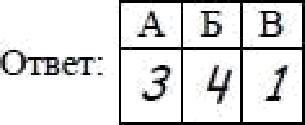 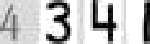  		I IШ   Е  С   Т  А 9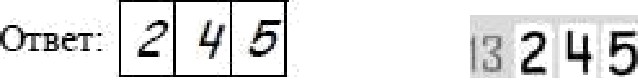 Часть 2 включает в себя 3 задания (17.1—17.3), из которых нужно выбрать только ОДНОи дать на него развёрнутый аргументированный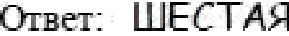 ответ в жанре сочинения на литературную тему объёмом не менее 200 слов. Рекомендуем не более 2 часов отвести на выполнение заданий части 1,а остальное время — на выполнение задания части 2.Все бланки EFЭ заполняются яркими чёрными чернилами.Допускается использование гелевой, или капиллярной, или перьевой ручек.При выполнении заданий можно пользоваться черновиком. Записи в черновике не учитываются при оценивании работы.Баллы, полученные Вами за выполненные задания, суммируются. Постарайтесь выполнить как можно больше заданий и набрать наибольшее количество баллов.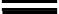 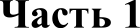 Прочитайте  приведённъій  ниже  фрагмент  пRоизведения  и выполните   задания 1—9.	Много ли, мало ли времени прошло, только видит помещик, что в саду у него дорожки репейником поросли, в кустах змеи да гады всякие кишмя кишат, а в парке звери дикие воют. Однажды к самой усадьбе подошел медведь, сел на корточках, поглядывает в окошки на помещика и облизывается.— Сенька! — вскрикнул помещик, но вдруг спохватился. .. и заплакал.Однако твердость души все еще не покидала его. Несколько раз он ослабевал, но как только почувствует, что сердце у него начнет растворяться, сейчас бросится к газете «Весть» и в одну минуту ожесточится опять.— Нет, лучше совсем одичаю, лучше пусть буду с дикими зверьми по лесам скитаться, но да не скажет никто, что российский дворянин, князь Урус-Кучум- Кильдибаев, от принципов отступил!И вот он одичал. Хоть в это время наступила уже осень и морозцы стояли     порядочные,  но он не чувствовал  даже холода. Весь он, с головы до ног, оброс   IO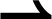 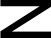 волосами, словно древний Исав, а ногти у  него  сделались,  как  железные. Сморкаться уж он давно перестал, ходил же все больше на четвереньках и даже    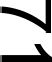 удивлялся, как он прежде не замечал, что такой способ прогулки есть самый приличный и самый удобный. Утратил даже способность произносить членораздельные звуки и усвоил себе какой-то особенный победный клик, среднее между свистом, шипеньем и рявканьем. Но хвоста еще не приобрел.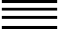 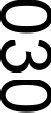 Выйдет он в свой парк, в котором он когда-то нежил свое тело рыхлое, белое, рассыпчатое, как кошка,  в  один  миг,  взлезет  на  самую  вершину  дерева  и стережет  оттуда.  Прибежит,  это,  заяц,  встанет  на  задние  лапки  и прислушивается, нет ли откуда опасности, — а он уж тут как тут. Словно стрела соскочит  с  дерева,  вцепится  в  свою  добычу,  разорвет  ее  ногтями,  да  так  со всеми внутренностями, даже со шкурой, и съест.	         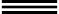 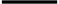 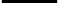 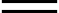 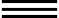 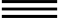 И сделался он силен ужасно, до того силен, что даже счел себя вправе войти  в дружеские  сношения  с  тем  самым  медведем,  который  некогда  посматривал  на него в окошко.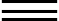 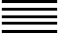 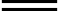 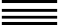 Хочешь,  Михаиле Иваныч, походы вместе  на зайцев  будем делать?—	сказал   	 он медведю.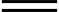 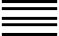 Хотет—ь	отчего не хотеть—!	отвечал медведь—,	только, брат, ты напрасно   	мужика этого уничтожил!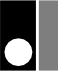 Желаем успеха.!А почему так?А потому, что мужика этого есть не в пример способнее было, нежели вашего брата дворянина. И потому скажу тебе прямо: глупый ты помещик, хоть мне и друг! Остановите соответствие между персонажами, фигурирующими в данном фрагменте, и их дальнейшей судьбой: к каждой позиции первого столбца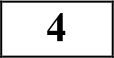 подберите соответствующую позицию из второго столбца.М.Е. Салтыков-Щедрин «Дикий помещик»ПЕРСОНАЖИА) капитан—исправник Б)  дикий помещикВ)  мужикДАЛЬНЕЙШАЯ СУДЬБА1)  обрали, посадили в плетушку и послали в уезд    в виду такого факта, как исчезновение с лица земли мужика, смолчать не посмел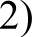 Ответ: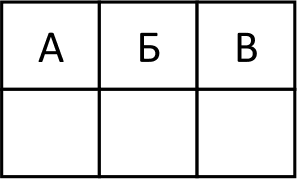 высморкали, вымыли и обстригли ногтиподружился с диким помещиком К какому жанру отнес это произведение сам автор?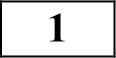 Ответ:    	 Как называется вид комического, основанный на высмеивании общественных пороков?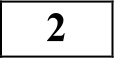 Ответ:    	 Как называется элемент описания, изображающий внешность человека («Весь он, с головы до ног, оброс волосами, словно древний Исав, а ногти у него сделались, как железные»)?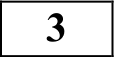 Ответ:    	  Как называется сатирический прием, основанный на намеренном преувеличении, сочетании реального и фантастического, трагичного и смешного (например, поедание зайцев диким помещиком и его дружба с медведем)?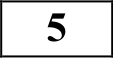 Ответ:    	 Как называется прием тонкой, скрытой насмешки, используемый автором («российский дворянин, князь Урус-Кучум-Кильдибаев»)?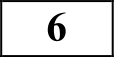 Ответ:    	 Как называется вид тропа, основанный на сопоставлении, сходстве предметов или явлений («Словно стрела соскочит с дерева, вцепится в свою добычу, разорвет ее ногтями...»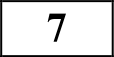 Ответ:    	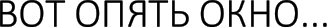 8	Какие качества помещика высмеиваются автором в данном эпизоде?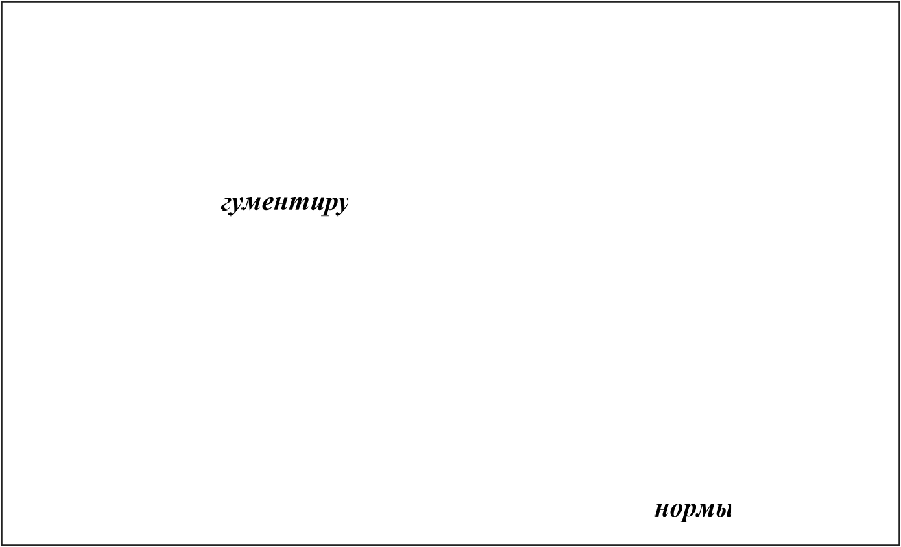  В каких произведениях русской классики отображены взаимоотношения между помещиками и мужиками? В чём эти произведения можно сопоставить с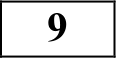 «Диким помещиком» М.Е. Салтыкова-Щедрина?Вот опять окно, Fдe опять не спят.Может - пьют вино, Может - так сидят. Или просто — рук Не разнимут двое.В каждом доме, друг, Есть окно такое.Не от свеч, от ламп темнота зажглась: От бессонных глаз!Крик разлук и встречТы, окно в ночи! Может — сотни свеч, Может — три свечи... Нет и нет уму Моему покоя.И в моем дому Завелось  такое.Помолись, дружок, за бессонный дом, За окно с огнем!(М.И.  Цветаева Назовите литературное направление конца XIX - начала XX века, представители которого противопоставили свое творчество канонам реализма.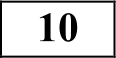 Ответ:    	 Как называется средство художественной изобразительности, образное определение («от бессонных глаз»)?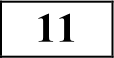 Ответ:    	 Как называется вид повтора, заключающийся в одинаковом начале поэтических строк («Может - пьют вино,/ Может - так сидят.»)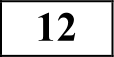 Ответ:	 	 Из приведённого ниже перечня выберите три названия художественных средств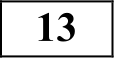 и приёмов, использованных поэтом в данном стихотворении. Запишите цифры,под  которыми  они указаны.1]   ирония2)     повтор 3]   метафорагиперболаинверсия Ответ: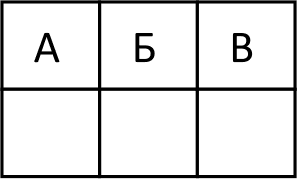 134	Скажите вид рифмовки в первой строфе стихотворения. Ответ:    	15	Какие чувства и переживания наполняют лирическую героиню?136		В каких произведениях русских поэтов звучит тема любви и в чём эти произведения можно сопоставить со стихотворением М.И. Цветаевой?ЧАСТЬ 217.a1     Как в комедии Д.И. Фонвизина «Недоросль» раскрывается тема «злонравия»и форм его проявления?17a.2 Что ценит и что не принимает автор романа «Отцы и дети» в Базарове? (По роману И.С. Тургенева «Отцы и дети».)17a.3 Как в пьесе А.П. Чехова «Вишнёвый сад» раскрывается тема времени?Ответы  к заданиям  1—7; 10—14IO    В каких произведениях отечественных поэтов XX столетия звучит тема любви к родному краю?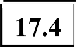 Аы заданиеОтвет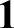 сказка2сатира3портрет42315гротеск6ирония7сравнение10модернизм11эпитет12анафора1323514перекрестная